КАРТОЧКА № 7УЧЕТА БЕЗНАДЗОРНОГО ЖИВОТНОГОМестонахождение: Свердловская обл.,  г. Артемовский                                     17.04.2017г.                                    Ул. Куйбышева,8Организация, производившая отлов  б/ж:  ООО «СОБЖ»В лице бригадира:  Макеров Николай Владимировична машине: марка лада ларгус (грузовой фургон) гос. номер В 140 МКпроизвели отлов и транспортировку отловленного безнадзорного или бродячего домашнего животного:Дата поступления в Стационар (Приют): в тот же день отлова           Категория животного: безнадзорная собака,  щенок,  кошка,  котенок  (нужное подчеркнуть).пол: кобель, сука, (нужное подчеркнуть)                            Порода беспороднаяОкрас серыйШерсть средняяУши не купированныеХвост не купированРазмер 35*55Примерный возраст 3 годаОсобые приметы _____________________________________________________________Предметы  (отличительные  знаки),  свидетельствующие о наличии собственника(при их наличии) ____________________________________________________________Адрес и описание места отлова: г.  Камышлов, ул. Ивана Кучнея2.  Произведена эвтаназия безнадзорного животного                          2017г.Причина эвтаназии: агрессивное животное3.   Осуществлена   передача   безнадзорного   животного  на  временноесодержание: 4. "_____" ________________ г. безнадзорное животное передано собственнику___________________________________________________________________________             (Ф.И.О. частного лица, наименование организации)5. "_____" _____________ г. безнадзорное животное передана в собственность___________________________________________________________________________             (Ф.И.О. частного лица, наименование организации)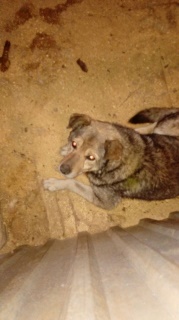 Подпись   представителя заказчика работ____________________